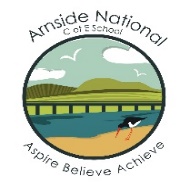 ARNSIDE NATIONAL CHURCH OF ENGLAND SCHOOL PUBLICATION OF GOVERNOR’S DETAILS AND THE REGISTER OF INTERESTS 2017-2018ARNSIDE NATIONAL CHURCH OF ENGLAND SCHOOL PUBLICATION OF GOVERNOR’S DETAILS AND THE REGISTER OF INTERESTS 2017-2018ARNSIDE NATIONAL CHURCH OF ENGLAND SCHOOL PUBLICATION OF GOVERNOR’S DETAILS AND THE REGISTER OF INTERESTS 2017-2018ARNSIDE NATIONAL CHURCH OF ENGLAND SCHOOL PUBLICATION OF GOVERNOR’S DETAILS AND THE REGISTER OF INTERESTS 2017-2018ARNSIDE NATIONAL CHURCH OF ENGLAND SCHOOL PUBLICATION OF GOVERNOR’S DETAILS AND THE REGISTER OF INTERESTS 2017-2018ARNSIDE NATIONAL CHURCH OF ENGLAND SCHOOL PUBLICATION OF GOVERNOR’S DETAILS AND THE REGISTER OF INTERESTS 2017-2018ARNSIDE NATIONAL CHURCH OF ENGLAND SCHOOL PUBLICATION OF GOVERNOR’S DETAILS AND THE REGISTER OF INTERESTS 2017-2018ARNSIDE NATIONAL CHURCH OF ENGLAND SCHOOL PUBLICATION OF GOVERNOR’S DETAILS AND THE REGISTER OF INTERESTS 2017-2018ARNSIDE NATIONAL CHURCH OF ENGLAND SCHOOL PUBLICATION OF GOVERNOR’S DETAILS AND THE REGISTER OF INTERESTS 2017-2018ARNSIDE NATIONAL CHURCH OF ENGLAND SCHOOL PUBLICATION OF GOVERNOR’S DETAILS AND THE REGISTER OF INTERESTS 2017-2018ARNSIDE NATIONAL CHURCH OF ENGLAND SCHOOL PUBLICATION OF GOVERNOR’S DETAILS AND THE REGISTER OF INTERESTS 2017-2018ARNSIDE NATIONAL CHURCH OF ENGLAND SCHOOL PUBLICATION OF GOVERNOR’S DETAILS AND THE REGISTER OF INTERESTS 2017-2018ARNSIDE NATIONAL CHURCH OF ENGLAND SCHOOL PUBLICATION OF GOVERNOR’S DETAILS AND THE REGISTER OF INTERESTS 2017-2018ARNSIDE NATIONAL CHURCH OF ENGLAND SCHOOL PUBLICATION OF GOVERNOR’S DETAILS AND THE REGISTER OF INTERESTS 2017-2018ARNSIDE NATIONAL CHURCH OF ENGLAND SCHOOL PUBLICATION OF GOVERNOR’S DETAILS AND THE REGISTER OF INTERESTS 2017-2018ARNSIDE NATIONAL CHURCH OF ENGLAND SCHOOL PUBLICATION OF GOVERNOR’S DETAILS AND THE REGISTER OF INTERESTS 2017-2018ARNSIDE NATIONAL CHURCH OF ENGLAND SCHOOL PUBLICATION OF GOVERNOR’S DETAILS AND THE REGISTER OF INTERESTS 2017-2018ARNSIDE NATIONAL CHURCH OF ENGLAND SCHOOL PUBLICATION OF GOVERNOR’S DETAILS AND THE REGISTER OF INTERESTS 2017-2018ARNSIDE NATIONAL CHURCH OF ENGLAND SCHOOL PUBLICATION OF GOVERNOR’S DETAILS AND THE REGISTER OF INTERESTS 2017-2018ARNSIDE NATIONAL CHURCH OF ENGLAND SCHOOL PUBLICATION OF GOVERNOR’S DETAILS AND THE REGISTER OF INTERESTS 2017-2018ARNSIDE NATIONAL CHURCH OF ENGLAND SCHOOL PUBLICATION OF GOVERNOR’S DETAILS AND THE REGISTER OF INTERESTS 2017-2018ARNSIDE NATIONAL CHURCH OF ENGLAND SCHOOL PUBLICATION OF GOVERNOR’S DETAILS AND THE REGISTER OF INTERESTS 2017-2018ARNSIDE NATIONAL CHURCH OF ENGLAND SCHOOL PUBLICATION OF GOVERNOR’S DETAILS AND THE REGISTER OF INTERESTS 2017-2018Governor NameDate appointedTerm of office (years)Office expires/resignsAppointed byBusiness interestsGB meetingsX 4C= ChairA = ApologyX= AbsentGB meetingsX 4C= ChairA = ApologyX= AbsentGB meetingsX 4C= ChairA = ApologyX= AbsentGB meetingsX 4C= ChairA = ApologyX= AbsentGB meetingsX 4C= ChairA = ApologyX= AbsentGB meetingsX 4C= ChairA = ApologyX= AbsentFinance/Premises/H&S Committee Meetings x 3C = ChairA = ApologyX= AbsentFinance/Premises/H&S Committee Meetings x 3C = ChairA = ApologyX= AbsentFinance/Premises/H&S Committee Meetings x 3C = ChairA = ApologyX= AbsentFinance/Premises/H&S Committee Meetings x 3C = ChairA = ApologyX= AbsentFinance/Premises/H&S Committee Meetings x 3C = ChairA = ApologyX= AbsentStandards/Curriculum/Pupil Welfare Committee meetings x 3C = ChairA = ApologyX= AbsentStandards/Curriculum/Pupil Welfare Committee meetings x 3C = ChairA = ApologyX= AbsentStandards/Curriculum/Pupil Welfare Committee meetings x 3C = ChairA = ApologyX= AbsentStandards/Curriculum/Pupil Welfare Committee meetings x 3C = ChairA = ApologyX= AbsentStandards/Curriculum/Pupil Welfare Committee meetings x 3C = ChairA = ApologyX= AbsentMr David Adair01 09 2015401 09 2019GB*VC4/4C3/3Mrs Judith Bratt16 01 2018416 01 2022Member apptNil4/4A2/3Mrs Helen Chaffey16 01 2018416 01 2022Member apptNil2/21/1Rev David CooperEx officio4Ex officioMember apptNilC4/4AA1/33/3Mrs Ginny Deane31 08 2014431 08 2018StaffNil4/4A2/3Mrs Pat Ellis20 01 2016420 01 2020R 12 12 18Member apptNil2/2C1/1Mrs Tamlyn Gill16 01 2018416 01 2022Member apptNil2/21/1Mrs Stephanie Griffith01 09 2015401 09 2019Member apptNil4/4A2/3Mr Iori Hicks16 01 2018416 01 2022Member apptNilA1/2A1/2Mr Glyn Jones10 12 2016410 12 2020R 28 11 18Co-optedNilA0/1A0/3Mrs Rebecca Kennington31 01 2018431 01 2022LANil1/11/1Mr Steven Kershaw16 01 2018416 01 2022Member apptNil2/22/2Ms Jackie Piper27 09 2017427 09 2021StaffNil3/3Mr Ian Service18 06 2018417 06 2022Member apptNilAA2/4A/3Mr Nick Sharp (HT)Ex officioEx officioGB *4/43/3/3Mrs Abigail Woodburn21 10 2016421 10 2020ParentNilVC4/4/3Mr Ben Waterhouse10 12 2016410 12 2020Parent Nil4/43/3TOTALTOTALTOTALTOTALTOTALTOTALTOTAL1111131237578Related to staff memberRelated to staff memberRelated to staff memberRelated to staff memberRelated to staff memberRelated to staff member26/09/201728/11/201707/02/201826/06/201818/10/201720/03/201803/07/201807/11/201716/01/201809/05/2018